Hier sind eine Reihe von Verständnisfragen zum Film ...                                       Name:_________________________by AK #Kappenberg - 2:32 minWas versteht man unter einer Reduktion?Was passiert chemisch, wenn man Silberoxid stark erhitzt?Wie kann man gasförmigen Sauerstoff nachweisen?Wie könnte man nachweisen, ob ein vorliegendes Metall Silber ist?AKKappenberg
Thermolyse von SilberoxidC10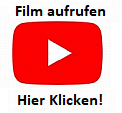 